Урок   математики в 7 классе. Игровой  урок:  «Математическое  путешествие». Учитель:  Абдулазизова  З.З.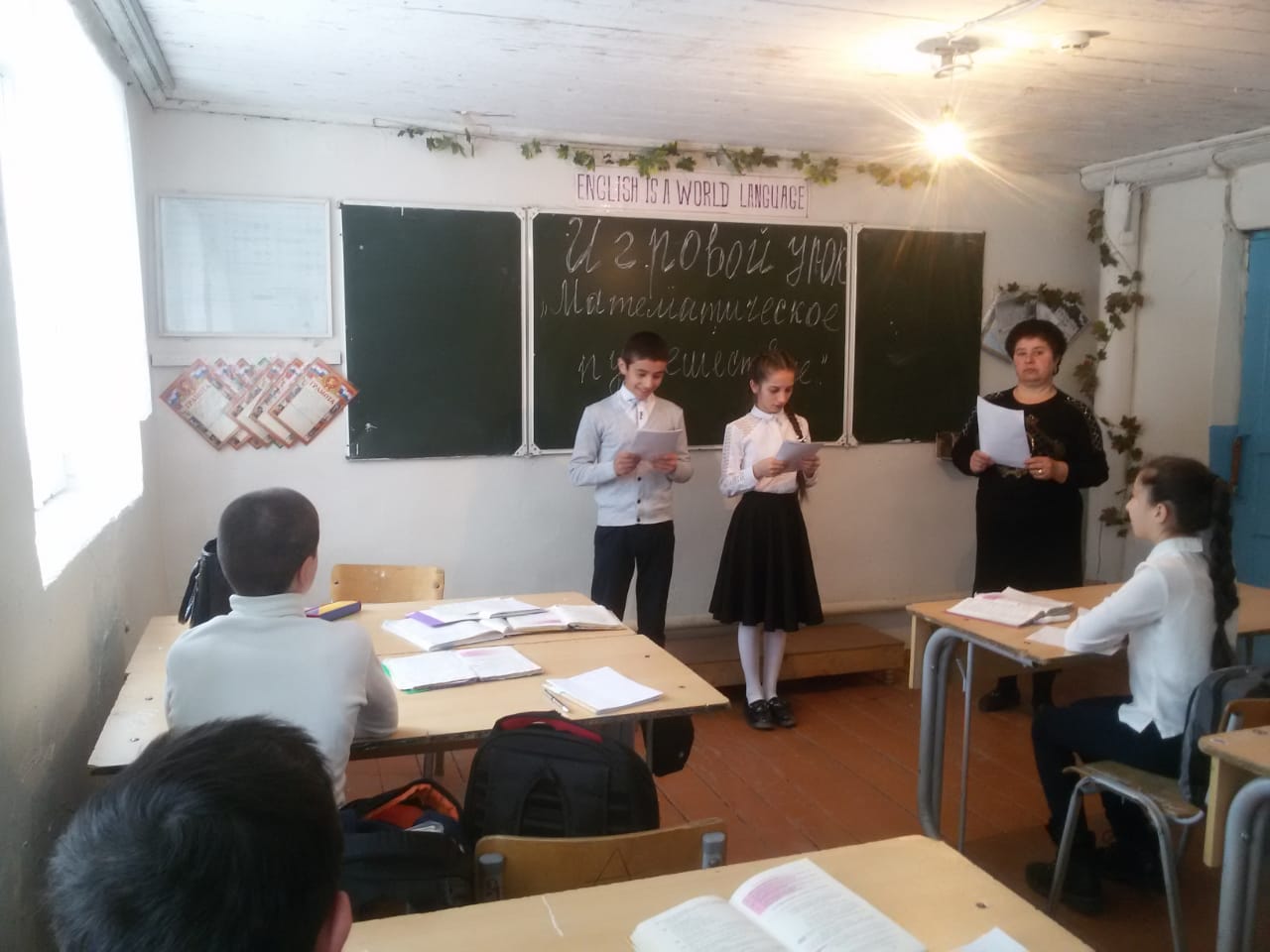 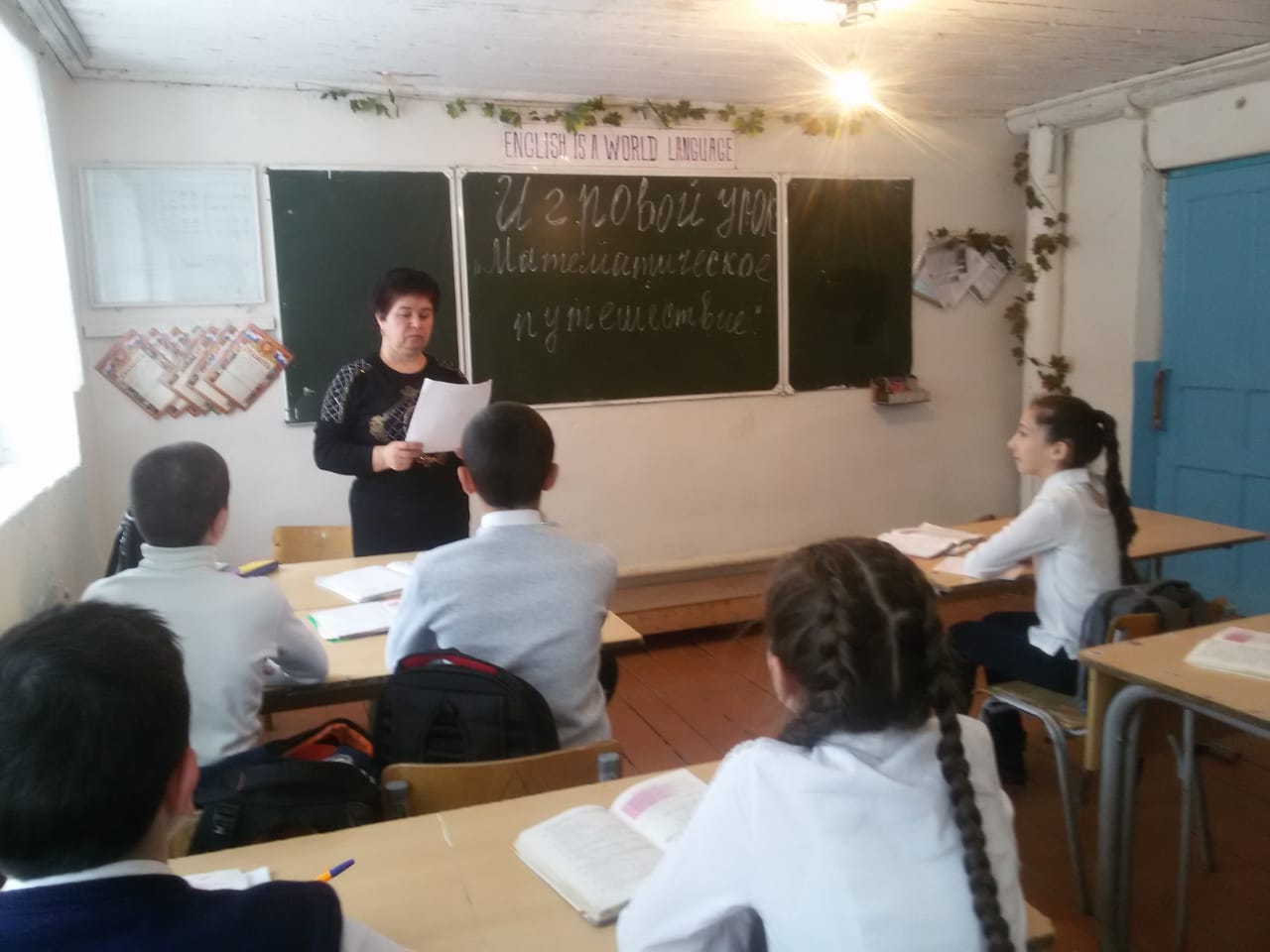 